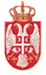 Република СрбијаАутономна Покрајина ВојводинаОпштина ВрбасОПШТИНСКА УПРАВАОдељење за урбанизам и просторно планирање, комуналне-стамбено послове и заштиту животне средине Одсек за заштиту животне средине и енергетски менаџментБрој: 501-19/2022-IV/05Датум: 23.9.2022. годинеВРБАСОпштинска управа Врбас, Одељење за урбанизам и просторно планирање, стамбено-комуналне послове и заштиту животне средине, Одсек за заштиту животне средине и енергетски менаџмент, на основу члана 20. Закона о процени утицаја на животну средину („Службени гласник Републике Србије“, број 135/2004 и 36/2009) и Правилника о поступку јавног увида, презентацији и јавној расправи о студији о процени утицаја на животну средину („Службени гласник Републике Србије“, број 69/2005) обавештава заинтересоване органе, организације и јавност да је носилац пројекта, „CARNEX“ doo из Врбаса, Кулски пут 26, поднео захтев за давање сагласности на Студију процени утицаја на животну средину, број 05-586/NS од 12.9.2022. године („Institut Global Ecology Safety System“ doo из Новог Сада) за пројекат- Изградња магацина за складиштење ђубрива у чвртом стању које садрже амонијум-нитрат, на локацији у Бачком Добром Пољу, на катастарској парцели број 1310 к.о. Бачко Добро Поље и О Г Л А Ш А В А излагање исте Студије. Позивају се заинтересовани органи, организације и јавност да изврше увид у садржину поднетог захтева и приложену Студију, која ће бити изложена у просторијама Општинске управе Врбас, у Одељењу за урбанизам и просторно планирање, стамбено-комуналне послове и заштиту животне средине, Маршала Тита 89, спрат 3, канцеларија број 10, сваког радног дана у временском периоду од 10-13 часова. Заинтересовани органи, организације и јавност у року од 25 (двадесет пет) дана, почев од 27. септембра до 21. октобар 2022. године могу доставити овом Одељењу своја мишљења о поднетом захтеву и изложеној предметној Студији, писаним путем на писарницу Општинске управе или путем електронске поште на  aleksandra.krtolica@vrbas.net.Јавна расправа за заинтересоване органе, организације и јавност одржаће се дана 17. октобра 2022. године у Општинској управи Општине Врбас, у Одељењу за урбанизам и просторно планирање, стамбено-комуналне послове и заштиту животне средине, Маршала Тита 89, спрат 3, канцеларија број 10, са почетком у 12 часова.Овај оглас ће се објавити у дневном листу „Дневник“, на интернет порталу општине Врбас https://urbanizam.vrbas.net/  и постављено на огласне табле у Општинској управи Врбас. 